РОССИЙСКАЯ ФЕДЕРАЦИЯИвановская область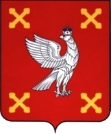 Администрация  Шуйского муниципального районаПОСТАНОВЛЕНИЕот 03.10.2014  № 674-п   г. ШуяО внесении изменений в постановление  главы  администрации Шуйского муниципального района от 31.12.2008 № 652 «О системе оплаты труда работников органов местного самоуправления Шуйского муниципального района»(в действующей редакции)В соответствии с постановлением Правительства Ивановской области от 30.10.2008 № 285-п «О системах оплаты труда работников государственных учреждений Ивановской области и органов государственной власти Ивановской области», постановлением Правительства Ивановской области от 21.08.2014 № 359-п «О внесении изменений в постановление Правительства Ивановской области от 31.12.2008 № 368-п «О системе оплаты труда работников органов государственной власти Ивановской области»  Администрация Шуйского муниципального района постановляет:1.Внести в постановление главы администрации Шуйского муниципального района от 31.12. 2008 № 652 «О системе оплаты труда работников органов местного самоуправления Шуйского муниципального района» следующие изменения:1.1 В приложение к постановлению:пункт 2.2.изложить в новой редакции:«2.2. Минимальные оклады (минимальные должностные оклады) работников органов местного самоуправления Шуйского муниципального района устанавливаются на основе отнесения занимаемых ими должностей служащих и профессий рабочих к профессиональным квалификационным группам, утвержденным приказом Министерства здравоохранения и социального развития Российской Федерации от 29.05.2008 № 247н «Об утверждении профессиональных  квалификационных групп общеотраслевых должностей руководителей, специалистов и служащих» и от 29.05.2008 №248н «Об утверждении профессиональных квалификационных групп общеотраслевых профессий рабочих», и должностные оклады по должностям работников, не отнесенным к профессиональным квалификационным группам, согласно приложению №1 к настоящему Типовому приложению.»;в пунктах 2.7.2, 2.7.3, 2.7.4 слово «премирование» заменить словами «об оплате труда и материальном стимулировании»1.2.  Приложение №1 к типовому положению о системе оплаты труда работников органов местного самоуправления Шуйского муниципального района изложить в новой редакции согласно приложению №1 к настоящему постановлению.Контроль за выполнением настоящего постановления возложить на  первого заместителя главы администрации Шуйского муниципального района Соколову О.А. и заместителя главы администрации по экономической политике, начальника финансового управления Хренову С.В.3.Настоящее постановление вступает в силу с момента опубликования.        Глава администрацииШуйского муниципального района			И.А.Митин	   Приложение  № 1к Типовому положению о системе оплаты трудаработников органов местного самоуправленияШуйского муниципального районаРазмеры минимальных окладов (минимальных должностных окладов) работников органов местного самоуправления  Шуйского муниципального района по соответствующим профессиональным квалификационным группам и повышающих коэффициентов по занимаемым должностям (профессиям)Профессиональная квалификационная группа«Общеотраслевые профессии рабочих первого уровня»Профессиональная квалификационная группа«Общеотраслевые профессии рабочих второго уровня» Профессиональная квалификационная группа«Общеотраслевые должности служащих второго уровня»Профессиональная квалификационная группа«Общеотраслевые должности служащих четвертого  уровня»Размеры должностных окладов по должностям работников,не отнесенным к профессиональным квалификационным группам.№ п/пКвалификационные уровниПрофессии рабочих, отнесенные к квалификационным уровнямМинимальный окладПовышающий коэффициент к минимальному окладу1 квалификационный уровеньНаименование профессий рабочих, по которым предусмотрено присвоение 1,2 и 3 квалификационных разрядов в соответствии с Единым тарифно-квалификационным справочником работ и профессий рабочих, в том числе: кладовщик, рабочий по комплексному обслуживанию и ремонту зданий, оператор копировальных и множительных машин, сторож (вахтер), уборщик служебных помещений, уборщик территорий1 квалификационный разряд                                                                    2 квалификационный разряд3 квалификационный разряд20301,01,11,2№ п/пКвалификационные уровниПрофессии рабочих, отнесенные к квалификационным уровнямМинимальный окладПовышающий коэффициент к минимальному окладу1 квалификационный уровеньНаименование профессий рабочих, по которым предусмотрено присвоение 4 и 5 квалификационных разрядов в соответствии с Единым тарифно-квалификационным справочником работ и профессий рабочих, в том числе: рабочий по комплексному обслуживанию и ремонту зданий, водитель автомобиля4 квалификационный разряд5 квалификационный разряд23231,061,14 квалификационный уровеньНаименование профессий рабочих, предусмотренных 1 квалификационным уровнем настоящей профессиональной квалификационной группы, выполняющих важные (особо важные) и ответственные (особо ответственные) работы: рабочий по комплексному обслуживанию и ремонту зданий, водитель автомобиля37891,1№ п/пКвалификационные уровниПрофессии рабочих, отнесенные к квалификационным уровнямМинимальный окладПовышающий коэффициент к минимальному окладу1 квалификационный уровеньдиспетчер, техник28621,0№ п/пКвалификационные уровниДолжности служащих, отнесенные к квалификационным уровнямМинимальный окладПовышающий коэффициент к минимальному окладу3 квалификационный уровеньЗаведующий обособленного структурного подразделения53281,0№п/пДолжности работников, не отнесенные к квалификационным уровнямДолжностной оклад,руб.1Заведующий отделом информационных технологий107002Главный эксперт (по безопасности)84343Старший инспектор по вопросам охраны труда,мобилизационной подготовки и гражданскойобороны, старший инспектор по контролю делопроизводства, заведующий архивом3798